Personal factors and group creative outcomes: 
A correlational meta-analysisAdrien Alejandro Fillon^ERA chair of science and innovation Policy & StudiesUniversity of Cyprus
Nicosia, Cyprus
adrienfillon@hotmail.frFabien Girandola*Department of Social Psychology
Aix-Marseille University
Aix-en-Provence, France
fabien.girandola@univ-amu.frNathalie Bonnardel*
Department of Cognitive PsychologyAix-Marseille University
Aix-en-Provence, Francenathalie.bonnardel@univ-amu.frJared B. KenworthyDepartment of PsychologyUniversity of TexasArlington, Texaskenworthy@uta.eduLionel Souchet*Department of Social Psychology
Aix-Marseille University
Aix-en-Provence, France
lionel.souchet@univ-amu.fr* Equal contribution ^ Corresponding authorWord: abstract – , manuscript - Data availability: All data and code are publicly available at https://osf.io/xwph9/Competing interests: The authors declared no potential competing interests with respect to the authorship and/or publication of this article. Financial disclosure/funding: Authors declared no fundings.Acknowledgments: We thank Paul Paulus for conceptual input on the introduction and Brenton Wiernik for help with the statistical analysis.Authorship declaration: Please see the table below. Contributor roles taxonomy
Note. See https://www.casrai.org/credit.html for the details and definitions of each role.AbstractPrevious research has indicated that individual differences play a role in group creativity.  creativity activities have different outcomes, leading to numerous ways to assess effectiveness of creative activit. , no meta-analysis performed on the relationship between the outcomes of the creative activity and personal factors of the group members. In this Registered Report, we conducted a meta-analysis (n = 11, k = 72) on the relationship between personal factors and group creativity outcomes. We found weak support for a positive correlation between self-efficacy and group creativity outcomes, between r = .04 and r = .67. We found weak support for a moderation effect of time constraint, with stronger . Finally we found that only few studies could be included in the meta-analysis, because  directly measure creativity, or measure other, less common personal factors. We call for a more systematic and direct approach measuring creativity and an improvement of open science practices in the field. Data and analysis can be found  https://osf.io/xwph9Keywords: brainstorm, creativity, meta-analysis, personality, correlationPersonal factors and group creativity outcomes: A correlational meta-analysis Since then, group creativity activities have been extensively studied. A group creativity activity can be defined as a group activity designed to develop numerous ideas that are original and useful (Paulus & Nijstad, 2003; Taggar, 2019). In most cases, group creativity activities are based on explicit and elaborate instructions. For example, the brainstorming activity (Meadow et al., 1959) has four explicit rules (i.e., go for quantity, withhold criticism, welcome wild ideas, combine and improve ideas). Brainwriting (VanGundy, 1984) adds a fifth rule, as you must write down your ideas before sharing them with other group members. Other variants of brainstorming have also been proposed, for example, based on instructions to incite participants to evoke constraints related to the problem at hand, in addition to ideas (Bonnardel & Didier, 2020). Creative Problem Solving (CPS, Osborn, 1963) also has four rules (i.e., clarify, generate ideas, solve, and implement). Other names than ‘brainstorming’ can be used for group creativity activities such as collaborative idea generation or idea generation groups (Kenworthy et al., 2020). In this case, the instruction generally brief, sometimes just a demand to “try to be as creative as possible” but they give rise to generally poorer creative performance than more elaborated instructions (Niu & Liu, 2009). Generally, a group creative activity involves the generation of original and useful ideas, with a standard instruction to not criticize ideas, to say whatever ideas came to mind, to focus on generating as many ideas as possible, to build on ideas and to stay focus on the task (Coursey et al., 2018; Osborn, 1963; Putman & Paulus, 2009). The most typical outcomes examined in group creativity research are the number, the originality (sometimes called novelty), and the usefulness (sometimes called relevance) of the ideas generated. While the number of ideas corresponds to a direct measure of quantity, the originality and usefulness consist measures of quality, and in most cases, external raters assign numerical values to the ideas. These idea ratings are then averaged within the groups to produce a group quality score (DeRosa et al., 2007).Personal factors of group members are important to our understanding of how and why creative groups succeed in generating novel ideas and favoring innovation. At the individual level, several studies and meta-analyses have been conducted to study how personal factors, such as personality, affect creativity (Lebuda et al., 2021; Litchfield et al., 2017). At the group level, some studies have indicated that the composition of the group can affect creative outcomes (e.g., Moreland et al., 1996). Since then, personality traits and cognitive trait differences have been studied in group creativity activities (for a review, see Coursey et al., 2018), but to our knowledge, no meta-analysis has been conducted regarding the link between personal factors and outcomes of group creative activities.In this paper, we seek to answer two critical questions: (1) Which creative outcomes in group activities are associated with which personal factors; and (2) What are some potential moderators of the relationship between group creativity outcomes and personal factors? Toward this end, we performed a correlational meta-analysis to contribute to the literature on the association between creativity outcomes at the group-level and personal factors of members within the group. A theoretical account these two constructs is , followed by our hypotheses on why and how the two constructs may be connected. Then, we will describe the procedure for conducting this meta-analysis and the results it allowed us to obtain.Personal FactorsExtensive research has been conducted on personal factors influencing individual creativity, but less research has been done on people in social contexts (Reiter-Palmon & Kaufman, 2018). Creativity was first investigated as an individual process, and teamwork was considered as a facilitator or inhibitor of individual creativity (Amabile, 1996; Reiter-Palmon et al., 2012). Today, team creativity is central product design and development, and  challenging problems. Understanding how each member of the creative group can have a different impact on the outcome of creative thinking is crucial since it can contribute to the process and the  activity for the participants.For a long time, the empirical literature examining creativity activities mostly associated personal factors with personality traits (Barron & Harrington, 1981; McCrae & Costa, 1995; Puryear et al., 2017; Yao & Li, 2021). Recently, researchers have started examining the effects of emotional disposition and cognitive differences to get a broader comprehension of individual differences and their contribution to group creative outcomes.Relationships between Personal Factors and Group Creativity Outcomes. There is a growing interest in the link between personal factors and group creativity outcomes. Many existing studies have been conducted regarding the personal factors involved in fluency and flexibility (Butler et al., 2003), originality and usefulness (Baer et al., 2008), and number of ideas (Brown et al., 1998). However, there have been debates regarding the relationship between personal constructs and group creativity outcomes due to mixed findings. Coursey et al. (2018) provided a review of individual factors in group creativity activities. In their overview, they (p.26-27): “It is presumed that there will be some degree of similarity between the effects observed for individuals and groups. However, we have highlighted a number of ways in which the effects of individual differences may not be simply additive. […] Thus, in agreement with the configural perspective of Moynihan and Peterson (2004), certain team compositions may be ideal for groups that go through the full phases of the creative process. One strategy would be to compose a team that had the right mixturefor the multiple phases, or one could compose separate teams specifically for different phases.”Indeed, in a group setting, some social traits can improve creativity potential, for example, traits lead group members to be more attentive to the ideas of others, to process the shared ideas including the more radical ones, to be more motivated and persistent in the search for new ideas, to build on the ideas of others, and to share new ideas. We have summarized the list of personal factors we in this meta-analysis in Table 1. Table 1Commonly used measures of personal factors in creative groupsTo point out important findings in the literature, Feist (1998) asserted that creative individuals need to balance between social stimulation and quiet reflection. Therefore, extroverted people may show better creative performance in some groups, depending on the need to interact with others (see also Anderson et al., 2008). Conscientiousness, which leads people to adhere to norms and rules (Roberts et al., 2009), may help generate a high number of ideas, but not necessarily ideas that are original or useful. This idea is supported by Feist (1998), who found that artists, who need to develop original ideas individually, were generally low in conscientiousness. Agreeableness is a strong predictor of team performance because it is related to trust and morale (Hogan et al., 1994). However, creative people are generally low in agreeableness (Bechtoldt et al., 2012; Karwowski & Lebuda, 2016). Low neuroticism could be a more beneficial trait to have in a group creativity setting (Bell, 2007; Da Costa et al., 2015; Peeters et al., 2008). Other personal factors can have differential links with various creativity outcomes. Emotional factors can play a role, (Kuška et al., 2020) such as anxiety (Camacho & Paulus, 1995), and emotional intelligence (Wang, 2015). is also the case cognitive dispositions such as cognitive orientation or cognitive styles (Brown et al., 1998), and other cognitive traits such as creative self-efficacy (Taggar, 2019; Tierney & Farmer, 2002), epistemic motivation (Bechtoldt et al., 2010), Need for Closure (Chirumbolo et al., 2004, 2005), and Need for Cognition (Wu et al., 2014). For example, Need for Closure, a cognitive tendency to avoid ambiguity, is related to the quality of ideas generated but not originality (Watts et al., 2017). Most studies mentioned above examined the relationships of interest at the individual level. At the time of writing, there is no literature review or meta-analysis on the relationship between personal factors and creativity outcomes in a group setting.Research Aims and HypothesesIn this study, we to examine: (1) the overall relationship between personal factors and creativity outcomes in group settings; and (2) moderators of these relationships.ModeratorsWe examined different moderators in the relationships between personal factors and group creativity outcomes, including environmental influence on how the activity was conducted, tasks factors related to the rules of the creative activity, and personal factors such as demographic. Our moderator hypotheses were exploratory and mostly based on the last review available on the subject (Coursey et al., 2018). In this review, researchers indicated that there were very few studies on the subject, and we expect some moderators to be untestable meta-analytically in the absence of primary-level empirical data. We explored and reported all available relationships. In italics below are the hypotheses for which the literature on the subject tends to provide evidence for a relationship.Familiarity Familiarity  the group is the extent to which group members know each other (Sosa & Marle, 2013). For example, familiarity can range from participants who do not know each other in a laboratory setting to teammates who have already worked with each other for a long time. In the study conducted by Sosa and Marle (2013), it was found that the more familiar group members are to one another, the better the creative outcomes. We hypothesized that individuals who struggle with novelty will produce better group creativity outcomes if they are familiar with the other group members. These groups include participants high in introversion (Orengo Castellá et al., 2000), Need for Closure (Chirumbolo et al., 2004), and social anxiety (Camacho & Paulus, 1995).Familiarity: In non-familiar context, introversion, need for closure and social anxiety negatively associated with creative outcomes. Infamiliar context, the negative correlation weaker than in non-familiar context.Skill and Knowledge DiversityThe idea behind skill diversity is similar to familiarity: people who are closer to each other tend to bond easier, leading to less perceived stress and a more positive social climate, resulting in better creative outcomes. , synergy can be difficult in an overly homogeneous group, because not every member adds creative value beyond the others (Nijstad & De Dreu, 2002). A group with members who have substantial overlap in skills and knowledge may have limited creativity due to a lack of diversity. We exploratively tested the moderation hypothesis that skill and knowledge diversity in a group modifies the relationships between personality traits and creative outcomes.Group Demographyiversity with to hierarchical status, gender, age, field of study, leads groups to be more creative (Choi, 2007; Paulus & van der Zee, 2015). In small groups, and using electronic brainstorming, research indicated group composed of women showed greater fluency (i.e., produced more ideas) than mixed groups, groups composed of men or “solo” groups (Peter et al., 2021). For creativity, competition had a positive effect on creative outcomes for groups composed of men, but negative effect for groups composed of women (Baer et al., 2013). We explored the hypothesis that group demography modifies the relationships between personality traits and creative outcomes.Constraint 	Constraint refers to the degree of freedom in creative activity. Two major types of constraints : production blocking  members  their ideas as they come to mind, and asynchrony participants  ideas individually before sharing them with each other. In the production blocking condition, individual factors are less important for creativity (Nijstad & Stroebe, 2006) than in the non-production blocking condition, whereas in the asynchronous condition, individual factors are more important than in synchronous condition (Paulus & Kenworthy, 2018). Constraint: In production blocking setting, the relationships between individual factors and creative outcomes lower than in non-production blocking setting.In asynchrony setting, the relationships between individual factors and creative outcomes are higher than in synchrony setting.Type of Task	The type of task can influence the relationship between personal factors and creative outcomes. In conjunctive tasks, creative tasks in which participants pass ideas from one to another, the performance of the group is most strongly influenced by persons with traits that are highly positively or negatively related to creative outcomes. In disjunctive tasks, where participants share before the selection, the influence of each individual is weaker because they do not influence the sharing process (Coursey et al., 2018). We explored the evidence for an effect of this type of task in creative processes.Type of task: In disjunctive tasks, the relationships between personal factors and creative outcomes are  than conjunctive tasks.Creative phaseHarvey (2013) found that the diversity of ideas was related to divergent creativity, and  convergent thinking. , convergent thinkers perform better in the convergent phase than in the divergent phase divergent thinkers  better in the divergent phase than in the convergent phase. As hypothesized Coursey et al. (2018), introverts could be better at building and integrating creative ideas in the convergent phase, while extroverts could be less inhibited and make more during the divergent phase.Creative phase: Divergent thinking and extraversion are more strongly and positively associated with creative outcomes in the divergent phase than in the convergent phase.Convergent thinking and introversion are less negatively associated with creative outcomes in the convergent phase than in the divergent phase.Number of ParticipantsThe number of group members is critical in creating, sharing, and transforming ideas and information into projects. The number 5 is generally admitted as optimal in terms of maximizing interacting group performance (Steiner, 1972). As the number increases, the creative performance of the group decreases (Fellers, 1989). The problem is that, as the number of participants increases, the likelihood of dysfunctional behaviors also increases (i.e., dominance by individual members, fear of personal evaluation, fear of speaking in public, pressure for conformity, and task restrictions, see Fellers, 1989). For personal factors, the number of participants might “dilute” the creative contribution of each member, leading to a weaker (positive or negative) relationship. Dugosh and colleagues (2000) also found that high levels of off-task communication were detrimental in face-to-face brainstorming groups, and that off-task communication increases with the number of participants (particularly extrovert participants).Number of participants: , the  the (negative or positive) relationships between personal factors and creative outcomes.Time pressureThe possibility to create and share information depends on the time available. Most creative tasks are structured and time-limited, mostly because creativity is mentally effortful. Time limitation is detrimental to group creativity (Karau & Kelly, 1993). Chirumbolo and colleagues (2004) found that time pressure reduced the percentage of creative acts during a group discussion and was positively related to personal need for closure (both reduced creative outcomes).Time pressure: the negative relationship between need for closure and creative outcomes in group creativity is stronger under time pressure than no pressure.LeadershipIt is challenging to assess how the leadership type will influence the relationship between personal factors and creativity. We decided to split leadership into two traditional types: transformational and transactional. In transformational leadership, the leader clearly states the goal and pushes the group toward attaining this goal. In transactional leadership, the leader relies on an exchange process in which group members are rewarded for accomplishing specific goals (Jung, 2001; Mumford et al., 2019). Research has found that transformational leadership leads to higher creative outcomes than transactional leadership (Jung, 2001; Sosik & Cameron, 2010; Zhang et al., 2011). Sosik and Cameron (2010) indicated that transformational leadership was related to an increase in motivation to create more ideas and ideas that are more original. On the contrary, Taggar (2019) explained that a cohesive team might follow the dominant actors in the team instead of trying to find more ideas. Thus, he hypothesized that  strong cohesion in a team following a (transformational) leader could impair creative collective efficacy. Anderson and Fiedler (1964) also showed that groups with participatory leaders (i.e., transactional ) had the highest number of ideas generated, and groups with supervisory leaders had the most original and useful ideas. We hypothesized that the leadership type has an effect n the relationship between personality and creative outcomes. Leaders close to the team who create a non-judgmental climate could help improve the performance of anxious, introverted, and less motivated members. On the other side, leaders with a more distant with the group, in the exchange process to attain the goal and who do not contribute to the task, could reduce the performance of these members, reducing the global creative performance. We explored the hypothesis that the type of leadership influences the relationships between personality traits and creative outcomes, leading to more weight to the indication from Sosik and Cameron (2010) that transformational leadership leads to a stronger positive link or to the explanation of Taggar (2019) that transactional leadership leads to a stronger positive link.Publication Status We examined publication status for possible moderating effects on the relationship between personal factors and creativity outcomes. Several recent meta-analyses (Mathur & VanderWeele, 2020; Moreau & Gamble, 2020; Schmucker et al., 2017; Vosgerau et al., 2019) have suggested that including unpublished work can help improve the capture of the ‘true’ effect size. Accordingly, we expected that studies that were published are likely to report stronger associations than those that remained unpublished.Publication status: published studies report stronger negative and positive relationships than unpublished studies.MethodsOpen Science DisclosuresWe shared all procedures, materials, datasets, and analysis code on the Open Science Framework (https://osf.io/xwph9/). The pre-registration and additional information about decisions are available in the supplementary materials.Design	ersonal factorsexplained in Table 1.  personality traits: 1) openness, 2) conscientiousness, 3) extraversion, 4) agreeableness, 5) neuroticism; emotion: 1) social anxiety and 2) emotional intelligence; cognition: 1) Cognitive style, 2) epistemic motivation, 3) self-efficacy, 4) need for closure, 5) Need for Cognition. The three categories of creative outcomes are 1) number of ideas generated, 2) originality of these ideas and 3) usefulness of the ideas.Eligibility CriteriaStudies including personal factors (see Table 1) and measuring creative outcomes in group settings are included in our analysis.Search StrategyDatabase searches. To identify articles that are potentially relevant to our topic of investigation, we conducted searches using Google Scholar, Psychinfo, Web of Science - social science citation index, Proquest- dissertations and theses (for suitability, see Gehanno et al., 2013; Martin-Martin et al., 2019; Moreau & Gamble, 2020). For personal factors, the keywords were personality trait*, openness, extraversion, introversion, conscientiousness, agreeability, neuroticism, anxiety, social anxiety, thinking style, convergent thinking, divergent thinking, Need for Closure, creative self-efficacy, epistemic motivation, Need for Cognition, emotional intelligence. For creative outcomes, the keyword ll search patterns included the following operators: “group*” OR "team" AND “correlation”.During the search, keywords related to constructs were linked with the Boolean logic operators “OR” and keywords between construct 1 and construct 2 with “AND”. Variations of the keywords were included in the search with the original keywords if search results yield than 100 results, linked with “OR”. (e.g., “personality trait*” AND “useful*”). More information on the search pattern process can be found in the coding sheet under the tab “search pattern Database searches for each search pattern terminated after through 30 records consecutively without potentially relevant papers for the inclusion criteria.The search included papers listed under the “related articles” and “cited by” features in Google Scholar to identify papers that are similar or have cited the identified articles. We looked at other articles that were published by identified authors in the field to check if there were relevant papers that we may have missed. We systematically contacted the authors of the identified articles (see the pre-registered email template in ) and issued a call for unpublished findings on ResearchGate and Twitter to find relevant unpublished data. For all the articles, titles, abstracts, tables, and methods sections were scanned to identify the relevance of a source.Inclusion and Exclusion CriteriaCorrelational meta-analyses typically exclude studies that  the target variable  (e.g., Chevance et al., 2019), or conduct a separate meta-analysis for studies with manipulations or interventions (e.g., Schmitt et al., 2014; van Kleeck et al., 2010). First, we restrict our meta-analysis to correlational studies that measure personal factors in creative contexts. Studies were excluded if they 1) experimentally manipulated  personal factors (e.g., manipulated motivation, social climate and anxiety, information and Need for Closure, etc.), 2) failed to report the crucial statistics necessary for a meta-analysis (i.e., correlation coefficient or other effect sizes that can be transformed into correlation coefficient, sample size), or 3) not written in English or French unless all necessary information was provided in English or could be obtained from the authors.ScreeningStudies that met our criteria were coded into the “Searched articles” tab within the coding sheet. Articles were scanned to determine whether they should be included into the main coding sheet or not. . Authors of studies with missing statistics were contacted for relevant datasets/information through the “contacting author” tab and the corresponding mail template (see supplementary). If the dataset was provided, we included the article in the main coding tab. Finally, the PRISMA diagram in Figure 1 and the included studies in Table 2.Figure 1Meta-analysis flow diagram in accordance with PRISMA 2020 (Page et al., 2020).Table 2All studies/datasets included in the meta-analysisCoding 	 from the included studies w recorded in “main coding sheet” tab. When available, the main correlations between personal factors and creative outcomes were recorded, along with intercorrelations between creative outcomes, the type of scale used, sample demographics and publication information. Moderator variables were coded in a separate column in the main coding sheet.AnalysisWe developed Rmarkdown Script for the statistical analyses. The packages used are indicated in supplementary. Our main package for meta-analysis is sychmeta (Dahlke & Wiernik, 2019). We used  r as the main indicator of effect size. Whenever available, we used correlations obtained directly from authors of original papers. If only regression were available, we converted to correlation by using a transformation provided in the supplement. If not possible, we asked the authors to provide  correlation or raw data. Correlations were corrected for attenuation by using the formula (Dahlke & Wiernik, 2020):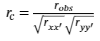 Given the range of different outcomes for each category, we expected the heterogeneity in the sample to be relatively high. Thus, a random effect model was used for all relationships. Split conditions due to moderators were collapsed to allow for comparison of the relationships. All conversions and coding decisions were documented. A meaningful association is expected as having a correlation of at least r = .10 (Cohen, 1988; Gignac & Szodorai, 2016; Schäfer & Schwarz, 2019). We documented all conversions and coding decisions. We included the original quotes and/or table/page numbers from the original articles into the coding sheet to facilitate reproducibility. We plotted forest plots presenting the correlation for every relationship. We presented the relation with confidence intervals and the sample size of each study.Statistical heterogeneity between studies was determined using an 80% credibility interval (as used in Borenstein et al., 2009; Wiernik et al., 2017). Wiernik and Kostal (2019) explained how the credibility interval performed better than the most used Q significance test. The main reasons are that the Q test is underpowered in most situations and that it confounds the sample size of studies and the magnitude of effect found in the studies. Finally, Paterson et al. (2016)  for credibility interval as an indication for (e.g., corrected correlations < .15 as negligible, .15–.24 as small, .25–.39 as moderate, and ≥ .40 as large). If there was indeed meaningful heterogeneity, we explored potential moderators.  Our design for the analysis is shown in Table 3.Table 3Study designPublication BiasTo address possible bias, we corrected for sampling error and measurement error, as indicated in guidelines for psychometric meta-analyses (Schmidt & Hunter, 2015). Reliability was corrected using internal consistency artifact distributions (alpha or composite reliability) compiled from studies included in the present meta-analysis. A summary of weighted mean internal consistency can be found in supplementary. Finally, we conducted a PET-PEESE analysis (Stanley & Doucouliagos, 2014) and a p-curve analysis (Simonsohn et al., 2014).ResultsMeta-analytic results are shown in Table 4. There were 25 combinations, and for 12 of them (48%), only one effect size was available, making it impossible to perform a meta-analysis. Of the studies available for meta-analysis, only three constructs suggest a positive non-zero relationship: the relationship between creative self-efficacy and the number of ideas generated (𝛒 = .35, 95%IC [.04, .67]) the originality of ideas (𝛒 = .35, [.09, .60]), and the usefulness of ideas (𝛒 = .49, [.33, .65]).
Table 4Summary of Meta-Analysis findingsNote: k = number of studies contributing to meta-analysis; N = total sample size; = mean observed correlation; SDr = observed standard deviation of r; SDres = residual standard deviation of r;   = mean true-score correlation; SDrc = observed standard deviation of corrected correlations (rc); SD = residual standard deviation of  ; CI = confidence interval around ; CR = credibility interval around . Correlations corrected using artifact distributions.Moderator AnalysesDue to the extremely small number of effect sizes, it was not possible to analyze all moderators.able 5 summarizes the moderator data.In particular, only one moderator is significant, the effect of time (β = 0.01, p = .01) owever, the β estimator is small and indicates that each minute spent in the creativity session increases the relationship between personal factors and creative outcomes by r = .01. Additionally, the residual heterogeneity test is significant, indicating that other uncaptured moderators are at work (Q = 382.19, p < .001).Table 5Moderators of the link between personal factors and group creativityInter-correlationsThe creative outcomes  relationship between the number of ideas and originality7 studies, 𝛒 = .1, [-.30, .29], a positive relationship between the number of ideas and usefulness 2 studies, 𝛒 = .67, [ .670, .674], and originality and usefulness2 studies, 𝛒 = .47 [.10, .85]. For the personality traits, 4 studies found a weak relationship between openness and extraversion 𝛒 = .18, [.02, .33].Table 7Inter-correlations between creative outcomes, and between personal constructsNote: k = number of studies contributing to meta-analysis; N = total sample size; = mean observed correlation; SDr = observed standard deviation of r; SDres = residual standard deviation of r;   = mean true-score correlation; SDrc = observed standard deviation of corrected correlations (rc); SD = residual standard deviation of  ; CI = confidence interval around ; CR = credibility interval around . Correlations corrected using artifact distributions.Power AnalysisWe created a sunset plot in Figure 2 to display the statistical power of studies included in the meta-analysis. The average power is 13.5% and the replicability index 0% which means that we have no chance to reject H0 when there is a true effect, and no chance at all to replicate one study (see Motyl et al., 2017 for R-index).Figure 2Power test of all studies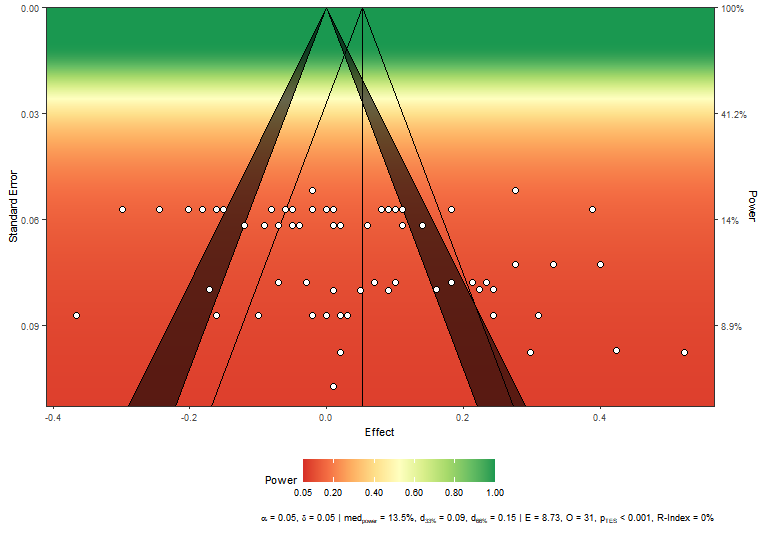 ReliabilityTable 8 presents the mean reliability scale of all variables included. The reliability was higacross all variables, between .75 and .91.Table 8Mean reliability scaleNote. qxi_irr  is the Restricted reliability index (indirect RR) and rxxi_irr is the Restricted reliability coefficient (indirect RR).Publication biasThe PET-PEESE analysis was not significant (PET: t = 1.95, p = .06; PEESE: t = 1.85, p = .07). In particular, the average correlation found by the PET test is r = -.17 [-.40, .06] and by the PEESE test r = -.06 [-.18, .06] which indicates an effect size close to 0 with a tendency to be rather negative.The p-curve test indicate a statistical power of 93% [0.88, 0.97]. However, in the case where there are few effect sizes and strong heterogeneity, the p-curve test is not reliable (van Aert et al., 2016)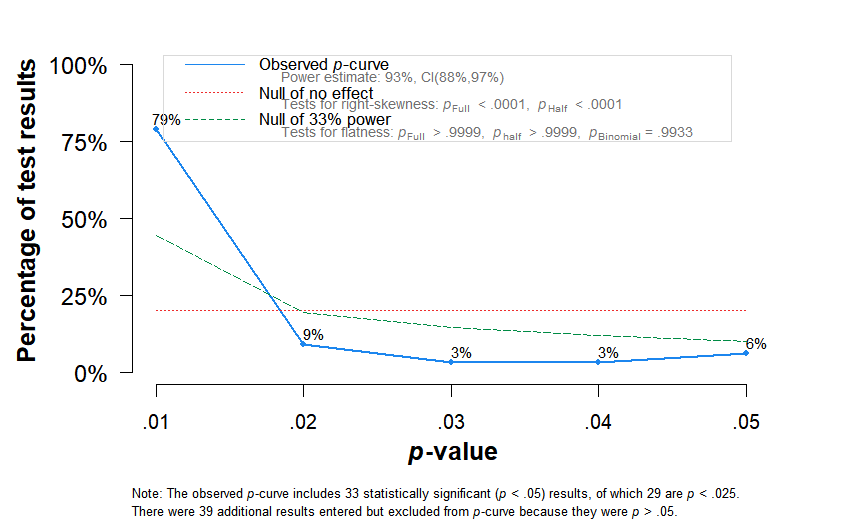 Regarding the cumulative analysis, it was not possible to perform it because of the too small number of studies included in the analysis (< 20).DiscussionPersonal Factors Related to Creativity in Group SettingThis meta-analysis investigated the link between personal factors and group creativity. The results are limited, given the very few studies  effect sizes. We found support for only one relationship, positive, between self-efficacy and three creativity outcomes the number, originality and utility of ideas. These results, although disappointing, are not so surprising. In 2018, Coursey and colleagues wrote (p.2-3): “Whereas many studies have examined the role of individual differences in individual creativity, relatively few have examined the role of individual differences in group and team creativity.” A little further on, they concluded (Coursey et al., 2018, p.26): “We have provided an overview of how individual difference factors may influence group creativity. Much of this is based on the literature concerning individual differences in individual creativity. It is presumed that there will be some degree of similarity between the effects observed for individuals and groups.”Our systematic review confirms that the majority of studies are based on individual creativity, as we found only 11 studies to include in  meta-analysis. Focusing on the creativity side, out of the 758 articles selectedwith criterion requiring the exact term "group" or the exact term "team" to be mentioned160 studies concerned individual creativity, creative personality, perception of being creative, creative potential or creative intelligence. Furthermore, when selecting the most used indicators in the creativity literature number, originality and usefulness of ideas, we found that the majority of studies did not measure group creativity with these indicators.studies measured perceived creativity, whether by other team members or by the manager. In  these studies, creativity was measured by Zhou and George's (2001) 13-item scale, an example of which is "the team/team member suggests new ways to achieve goals or objectives" or "the team/team member often has new or innovative ideas". The scale has not been psychometrically evaluated and there seems to be no evidence of a link between the scores on this scale and the actual creativity of individuals. We have not found any studies that measured both perceived creativity with this scale and group creative outcomes. In addition to this measure, about 20 studies measured 'general team performance', asking a question about creativity in this performance, or about creative decisionmaking in a team, but then only the choice made by the team. , direct measures of creativity were much rarer. experts in the creative area who can code ideas according to the indicators used (numbers, originality, and usefulness of ideas). Finally, despite the selection criteria, 181 results were not about creativity or did not measure it, the word “creativity” being mentioned in the introduction or discussion of the study.a number of studies that manipulate individual factors, for example by measuring personality traits prior to experimentation, and by creating groups by separating individuals according to their level (low or high) on a personality trait. Others measuredoptimism, individualism, temperament, depression, envy, critical thinking, . In total, these exclusion criteria 136 studies. It would be possible to conduct an experimental meta-analysis on the subject, which would not measure the relationship between individual factors and group creativity but the impact of a particular personality trait on group creativity. However, the results could be as disparate as in this meta-analysis, as other exclusion criteria would apply. Indeed, these studies also include measures of perceived creativity, measures of individual creativity. Thus, it is not clear that a meta-analysis of this type would provide enough effect sizes to conduct aanalysis.Out of the 11 studies included, 1 is from 2019, 3 are from 2020, a sign that personality factors and group creativity are being investigated. In this sense, it is possible that this meta-analysis came a bit too early compared to the studies on the subject. Time limitThe moderator analysis revealed a possible weak effect of time on the relationship, as each minute spent in the creativity session increases the relationship between personal factors and creative outcomes by r = .01. However, given the limitation of the data, we could not test the hypothesis on cognitive closure. Most of the studies included in the analysis had a time constraint between 5 and 10 minutes, and for these studies, the moderation analysis revealed effect. The effect of time limit was found for the studies comparing 10 and 20 minutes the relationships were systematically stronger for the 20 minutes than for the 10 minutes condition. This finding suggests that a session leads to a stronger possibility for participants to express their individuality in group creative tasks, at least 20 minutes. We are limited in the generalizability of our findings, as the relationships were only found for 5 relating self-efficacy originality/usefulness.Future Research DirectionsThe results of this meta-analysis may help to improve the field of research linking creativity and personality. First, we built on the of Coursey et al. (2018) and improved current knowledge by systematically quantifying the data on the subject. We found that the data was limited. Very few studies measure group creativity. Most studies measure perceived creativity, through questionnaires and surveys, and some studies make their own measures of creativity, according to their own criteria. It would be possible to improve our knowledge of group creativity by using standardized creativity methods and protocols using direct measures, especially as in the majority of the studies included, inter-expert reliability was , indicating that the perception of creativity is shared among experts. This is not surprising, as self-efficacy is one of the most widely used individual factor in psychology. For example, the book Self-efficacy: The exercise of control (Bandura, 1997) is cited 108 314 times on Google scholar (December 2022). The other social, cognitive, and emotional factors seem to be less studied or not studied in . Surprisingly, many studies reported some personality traits, but not all. In the same way that some researchers use their own way of measuring creativity, others only partially measure personality (sometimes measuring types and not traits, or a single trait). This treatment of personal factors limits the possibilities of aggregating data in meta-analysis. The field could be improved by using standardized personality questionnaires and reporting all data points necessary.Several studies measured the relationship between individual factors and group creativity, but as they did not report information essential for a meta-analysis, we could not include them. Of the 11 studies included, we requested the information for 6 of them. 8 additional studies could not be included because we were unable to contact the authors hus, we could have nearly double the number of studies included. The field of the research could be improved by systematically sharing the raw data and the analysis conducted. In addition to benefit of the aggregation into a meta-analysis, this would allow for the conduct of individual participant data (IPD) meta-analyses (van Aert, 2022).A traditional meta-analysis is at the group level - in other words, by asking the question "do average group personal factors correlate with average group creativity?” An IPD meta-analysis can answer a more precise question: "does an individual's personality trait in this group correlate with his or her creativity in the group?” This question cannot be answered without data at the individual level.The power of the studies was very low, around 13.5%. The number of participants quite high (see Table 2), but the correlations seem to be extremely low, which requires an extremely high number of participants to an effect if  exists. Again, reporting the raw data at the individual level would increase the precision of the , improving the power of the study without the need to dramatically increase the number of participants.The studies included were conducted in the USA, UK, China, Germany, Singapore, the Netherlands, and Romania. More importantly, many of the studies were performed on students doing group projects. It preferable to conduct studies in other contexts,  non-WEIRD, non-student samples. The many moderators that we tried to highlight were not investigated enough or were not investigated at all. We recommend that researchers methodically record all the data relating to the context of the , in particular the time allocated to participants, the type of task, the number of participants per group, and the individual characteristics of the participants (demographics, type of recruitment, randomization of the participants in groups or not, etc.).Interpretations and ImplicationsOne should be cautious in drawing a relationship between perceived creativity and actual creativity. For example, Pretz and McCollum (2014) did not find evidence for a relationship between self-rated and expert-rated creativity (r = -.07). Professionals wishing to improve group creativity should use objective measures of creativity, or expert observations, rather than relying on personal or peer measures. This could be done through a common definition of originality and usefulness, followed by a pre-test rating by peers. To this objective, it is possible to define an intra-class correlation threshold for which the correlation is high enough to indicate that observers are homogeneously rating the originality and usefulness of ideas (typical thresholds are between 0.75 and 0.90, Koo & Li, 2016). Intraclass correlation is a type of correlation performed on groups of data, unlike Pearson correlation which operates on pairs of data (it is also called interclass correlation); however, the formulas used for both types of correlation are similar.If the intra-class correlation is sufficient, then observers can continue to evaluate ideas. If the correlation is not sufficient, then it is necessary to find the cause of this lack of relationship, which may be related to a misunderstanding of the objective, difficulty in understanding the originality or usefulness of the ideas in relation to the creativity theme, or a difference in the appreciation of the ideas. After the exchange, the experts will carry out the analysis on a new sample until the intra-class correlation is sufficient to score all the ideas.It seems important to increase attention of researchers and professionals to individual differences in group creativity. Although it is difficult to make recommendations based on the meta-analysis results, the hypotheses stated remain possible. Fostering openness to new ideas, paying attention to factors promot group dynamics (extraversion, agreeableness, low neuroticism, high emotional intelligence, low social anxiety, and low need for closure), and making sense of the common goal (motivation, need for cognition) remain possible avenues for improving creative outcomes in groups.In particular, a conclusion can be made about creative self-efficacy. elf-efficacy was the only factor to show a positive relationship with group creative outcomes in the meta-analysis.  limitation this relationship is that creative self-efficacy is not easy to develop. Several recent studies have failed to improve it (Capron Puozzo & Audrin, 2021; Ohly et al., 2017). However, these studies had extremely small sample size (n = 69 and n = 23 respectively). It is also possible that there are several types of creative self-efficacy. Hughes et al. (2018) suggested that there are creative leaders and individuals who are more focused on a creativity support function. This leader/supporter distinction could be related to personality traits, but their relationship remains to be investigated.The final finding concerns the environment associated with creativity. In this meta-analysis, only one moderating effect appears to be different from chance, namely time. This is a moderator that has been the subject of many studies on individual and team creativity. In particular, almost a third of the best ideas in terms of originality are generated in the first 5 minutes, and after 15 minutes, less than 10% of the ideas are of very good quality, while 50% of them are judged as bad (Reining & Briggs, 2008).It is possible that personal factors that promote persistence on task (e.g., motivation, conscientiousness, sense of self-efficacy) also promote the possibility of having original ideas longer, a hypothesis that remains to be tested. Furthermore, in terms of the relationship between constructs, one study (Jung et al., 2015) indicated that people who generate the most ideas also come up with better quality ideas, with quality defined as an average between originality and usefulness. Another application of this type of study for professionals is to build on the most creative individuals to improve the overall creativity of all participants, regardless of their personal factors.ConclusionThis meta-analysis was an attempt to understand the relationship between individual factors and group creativity. It shows a link between self-efficacy and indicators of group creativity with a low level of evidence, and a small and positive moderation effect of time. During the search phase, we found that  studies concern individual creativity, and studies concerning group creativity do not directly measure creativity, but the perception of creativity by an internal or observing member of the group. Direct measures of creativity (number of ideas generated, originality and usefulness) appear to be anecdotal, and the results found seem to mostly indicate a lack of relationship. Self-efficacy, a well-known individual factor in improving performance and learning (Bandura, 1997), is positively associated with all of the group creative outcome measures. In other words, it  that groups feel they have the capacity to be creative are indeed creative, whether in terms of the number, originality, or usefulness of the ideas generated by these groups.ReferencesAmabile, T. M. (1996). Creativity and Innovation in Organizations. Harvard Business School Background Note, 239-396.Anderson, L. R., & Fiedler, F. E. (1964). The effect of participatory and supervisory leadership on group creativity. Journal of Applied Psychology, 48(4), 227-236. https://doi.org/10.1037/h0044340Anderson, C., Spataro, S. E., & Flynn, F. J. (2008). Personality and organizational culture as determinants of influence. Journal of Applied Psychology, 93(3), 702-710. https://doi.org/10.1037/0021-9010.93.3.702Baer, M., Oldham, G. R., Jacobsohn, G. C., & Hollingshead, A. B. (2008). The Personality Composition of Teams and Creativity: The Moderating Role of Team Creative Confidence. The Journal of Creative Behavior, 42(4), 255-282. https://doi.org/10.1002/j.2162-6057.2008.tb01299.xBaer, J. (2013). Teaching for Creativity: Domains and Divergent Thinking, Intrinsic Motivation, and Evaluation. In M. B. Gregerson, J. C. Kaufman, & H. T. Snyder (Eds.), Teaching Creatively and Teaching Creativity (p. 175-181). Springer. https://doi.org/10.1007/978-1-4614-5185-3_13Bandura, A. (1997). Self-efficacy: The exercise of control. W H Freeman/Times Books/ Henry Holt & Co.Barron, F., & Harrington, D. M. (1981). Creativity, Intelligence, and Personality. Annual Review of Psychology, 32(1), 439-476. https://doi.org/10.1146/annurev.ps.32.020181.002255Bechtoldt, M. N., Choi, H.-S., & Nijstad, B. A. (2012). Individuals in mind, mates by heart: Individualistic self-construal and collective value orientation as predictors of group creativity. Journal of Experimental Social Psychology, 48(4), 838-844. https://doi.org/10.1016/j.jesp.2012.02.014Bechtoldt, M. N., De Dreu, C. K. W., Nijstad, B. A., & Choi, H.-S. (2010). Motivated information processing, social tuning, and group creativity. Journal of Personality and Social Psychology, 99(4), 622-637. https://doi.org/10.1037/a0019386Bell, S. T. (2007). Deep-level composition variables as predictors of team performance: A meta-analysis. Journal of Applied Psychology, 92(3), 595-615. https://doi.org/10.1037/0021-9010.92.3.595Bonnardel, N. & Didier, J. (2020). Brainstorming variants to favor creative design. Applied Ergonomics, 83, 102987 https://doi.org/10.1016/j.apergo.2019.102987Borenstein, M., Hedges, L. V., Higgins, J. P. T., & Rothstein, H. R. (2009). Introduction to Meta-Analysis. John Wiley & Sons, Ltd. https://doi.org/10.1002/9780470743386Brown, V., Tumeo, M., Larey, T. S., & Paulus, P. B. (1998). Modeling Cognitive Interactions During Group Brainstorming. Small Group Research, 29(4), 495-526. https://doi.org/10.1177/1046496498294005Butler, A. B., Scherer, L. L., & Reiter-Palmon, R. (2003). Effects of Solution Elicitation Aids and Need for Cognition on the Generation of Solutions to Ill-Structured Problems. Creativity Research Journal, 15(2), 235-244.Camacho, L. M., & Paulus, P. B. (1995). The role of social anxiousness in group brainstorming. Journal of Personality and Social Psychology, 68(6), 1071-1080. https://doi.org/10.1037/0022-3514.68.6.1071Capron Puozzo, I., & Audrin, C. (2021). Improving self-efficacy and creative self-efficacy to foster creativity and learning in schools. Thinking Skills and Creativity, 42, 100966. https://doi.org/10.1016/j.tsc.2021.100966Chevance, G., Bernard, P., Chamberland, P. E., & Rebar, A. (2019). The association between implicit attitudes toward physical activity and physical activity behaviour: A systematic review and correlational meta-analysis. Health Psychology Review, 13(3), 248-276. https://doi.org/10.1080/17437199.2019.1618726Chirumbolo, A., Livi, S., Mannetti, L., Pierro, A., & Kruglanski, A. W. (2004). Effects of Need for Closure on creativity in small group interactions. European Journal of Personality, 18(4), 265-278. https://doi.org/10.1002/per.518Chirumbolo, A., Mannetti, L., Pierro, A., Areni, A., & Kruglanski, A. W. (2005). Motivated Closed-Mindedness and Creativity in Small Groups. Small Group Research, 36(1), 59-82. https://doi.org/10.1177/1046496404268535Choi, J. N. (2007). Group composition and employee creative behaviour in a Korean electronics company: Distinct effects of relational demography and group diversity. Journal of Occupational and Organizational Psychology, 80(2), 213-234. https://doi.org/10.1348/096317906X110250Cohen, J. (1988). Statistical power analysis for the behavioral science (Academic Press).Coursey, L. E., Paulus, P. B., Williams, B. C., & Kenworthy, J. B. (2018). The Role of Individual Differences in Group and Team Creativity. In Individual Creativity in the Workplace (p. 311-338). Elsevier. https://doi.org/10.1016/B978-0-12-813238-8.00014-0Da Costa, S., Páez, D., Sánchez, F., Garaigordobil, M., & Gondim, S. (2015). Personal factors of creativity: A second order meta-analysis. Revista de Psicología Del Trabajo y de Las Organizaciones, 31(3), 165-173. https://doi.org/10.1016/j.rpto.2015.06.002Dahlke, J. A., & Wiernik, B. M. (2019). psychmeta: An R Package for Psychometric Meta-Analysis. Applied Psychological Measurement, 43(5), 415-416. https://doi.org/10.1177/0146621618795933Dahlke, J. A., & Wiernik, B. M. (2020). Not Restricted to Selection Research: Accounting for Indirect Range Restriction in Organizational Research. Organizational Research Methods, 23(4), 717-749. https://doi.org/10.1177/1094428119859398DeRosa, D. M., Smith, C. L., & Hantula, D. A. (2007). The medium matters: Mining the long-promised merit of group interaction in creative idea generation tasks in a meta-analysis of the electronic group brainstorming literature. Computers in Human Behavior, 23(3), 1549-1581. https://doi.org/10.1016/j.chb.2005.07.003Dugosh, K. L., Paulus, P. B., Roland, E. J., & Yang, H.-C. (2000). Cognitive stimulation in brainstorming. Journal of Personality and Social Psychology, 79(5), 722-735. https://doi.org/10.1037/0022-3514.79.5.722Feist, G. J. (1998). A meta-analysis of personality in scientific and artistic creativity. Personality and Social Psychology Review, 2(4), 290-309. https://doi.org/10.1207/s15327957pspr0204_5Fellers, J. W. (1989). The effect of group size and computer support on group idea generation for creativity tasks: An experimental evaluation using a repeated measures design [Ph.D.]. https://www.proquest.com/docview/303795835/abstract/CBBFBCCE71504C21PQ/1Gehanno, J.-F., Rollin, L., & Darmoni, S. (2013). Is the coverage of google scholar enough to be used alone for systematic reviews. BMC Medical Informatics and Decision Making, 13(1), 7. https://doi.org/10.1186/1472-6947-13-7Gignac, G. E., & Szodorai, E. T. (2016). Effect size guidelines for individual differences researchers. Personality and Individual Differences, 102, 74-78. https://doi.org/10.1016/j.paid.2016.06.069Harvey, S. (2013). A different perspective: The multiple effects of deep level diversity on group creativity. Journal of Experimental Social Psychology, 49(5), 822-832. https://doi.org/10.1016/j.jesp.2013.04.004Hogan, R., Curphy, G. J., & Hogan, J. (1994). What we know about leadership: Effectiveness and personality. American Psychologist, 49(6), 493-504. https://doi.org/10.1037/0003-066X.49.6.493Huang, C.-Y., & Liu, Y.-C. (2021). Influence of need for cognition and psychological safety climate on information elaboration and team creativity. European Journal of Work and Organizational Psychology, 1-15. https://doi.org/10.1080/1359432X.2021.1932815Hughes, D. J., Lee, A., Tian, A. W., Newman, A., & Legood, A. (2018). Leadership, creativity, and innovation: A critical review and practical recommendations. The Leadership Quarterly, 29(5), 549-569. https://doi.org/10.1016/j.leaqua.2018.03.001Jung, D. I. (2001). Transformational and Transactional Leadership and Their Effects on Creativity in Groups. Creativity Research Journal, 13(2), 185-195. https://doi.org/10.1207/S15326934CRJ1302_6Jung, J. H., Lee, Y., & Karsten, R. (2012). The Moderating Effect of Extraversion–Introversion Differences on Group Idea Generation Performance. Small Group Research, 43(1), 30-49. https://doi.org/10.1177/1046496411422130Jung, R. E., Wertz, C. J., Meadows, C. A., Ryman, S. G., Vakhtin, A. A., & Flores, R. A. (2015). Quantity yields quality when it comes to creativity: A brain and behavioral test of the equal-odds rule. Frontiers in Psychology, 6, 864. https://doi.org/10.3389/fpsyg.2015.00864Karau, S. J., & Kelly, J. R. (1992). The effects of time scarcity and time abundance on group performance quality and interaction process. Journal of Experimental Social Psychology, 28(6), 542-571. https://doi.org/10.1016/0022-1031(92)90045-LKarwowski, M., & Lebuda, I. (2016). The big five, the huge two, and creative self-beliefs: A meta-analysis. Psychology of Aesthetics, Creativity, and the Arts, 10(2), 214-232. https://doi.org/10.1037/aca0000035Kenworthy, J. B., Marusich, L. R., Paulus, P. B., Abellanoza, A., & Bakdash, J. Z. (2020). The Impact of Top Performers in Creative Groups. Psychology of Aesthetics, Creativity, and the Arts, Advance online publication. https://doi.org/10.1037/aca0000365Koo, T. K., & Li, M. Y. (2016). A Guideline of Selecting and Reporting Intraclass Correlation Coefficients for Reliability Research. Journal of Chiropractic Medicine, 15(2), 155-163. https://doi.org/10.1016/j.jcm.2016.02.012Kuška, M., Trnka, R., Mana, J., & Nikolai, T. (2020). Emotional Creativity: A Meta-analysis and Integrative Review. Creativity Research Journal, 32(2), 151-160. https://doi.org/10.1080/10400419.2020.1751541Lebuda, I., Figura, B., & Karwowski, M. (2021). Creativity and the Dark Triad : A meta-analysis. Journal of Research in Personality, 92, 104088. https://doi.org/10.1016/j.jrp.2021.104088Litchfield, R. C., Gilson, L. L., & Shalley, C. E. (2017). Can Teams Have a Creative Personality? In Feist, G. J., Reiter-Palmon, R. & Kaufman, J. C. (Éds.), The Cambridge Handbook of Creativity and Personality Research (p. 354-371). Cambridge University Press. https://doi.org/10.1017/9781316228036.018London, K. M. (2006). Integrating idea generation and idea evaluation in the study of group creativity: Effects of different group procedures on brainstorming effectiveness and group satisfaction. https://www.proquest.com/dissertations-theses/integrating-idea-generation-evaluation-study/docview/305369603/se-2Mathur, M. B., & VanderWeele, T. J. (2020). Estimating publication bias in meta‐analyses of peer‐reviewed studies: A meta‐meta‐analysis across disciplines and journal tiers. Research Synthesis Methods, 12(2), 176-191. https://doi.org/10.1002/jrsm.1464Martin-Martin, A., Orduna-Malea, E., Thelwall, M., & Delgado-Lopez-Cozar, E. (2019). Google Scholar, Web of Science, and Scopus: Which is best for me? Impact of Social Sciences Blog. http://eprints.lse.ac.uk/103443/McCrae, R. R., & Costa, P. T. (1995). Trait explanations in personality psychology. European Journal of Personality, 9(4), 231-252. https://doi.org/10.1002/per.2410090402Meadow, A., Parnes, S. J., & Reese, H. (1959). Influence of brainstorming instructions and problem sequence on a creative problem-solving test. Journal of Applied Psychology, 43(6), 413-416. https://doi.org/10.1037/h0043917Moreau, D., & Gamble, B. (2020). Conducting a Meta-Analysis in the Age of Open Science: Tools, Tips, and Practical Recommendations [Preprint]. PsyArXiv. https://doi.org/10.31234/osf.io/t5dwgMoreland, R. L., Levine, J. M., & Wingert, M. L. (1996). Creating the ideal group: Composition effects at work. In E. H. Witte & Davis, J . H. (Éds.), Understanding group behavior, Small group processes and interpersonal relations (Lawrence Erlbaum Associates, p. 11-35).Motyl, M., Demos, A. P., Carsel, T. S., Hanson, B. E., Melton, Z. J., Mueller, A. B., Prims, J. P., Sun, J., Washburn, A. N., Wong, K. M., Yantis, C., & Skitka, L. J. (2017). The state of social and personality science: Rotten to the core, not so bad, getting better, or getting worse? Journal of Personality and Social Psychology, 113(1), 34-58. https://doi.org/10.1037/pspa0000084Mumford, M. D., Todd, E. M., Higgs, C., & Martin, R. (2019). What is needed to think creatively at work? Knowledge and skills. Creativity and Innovation in Organizations, 41.Nijstad, B. A., & De Dreu, C. K. W. (2002). Creativity and Group Innovation: Creativity and Innovation Implementation. Applied Psychology, 51(3), 400-406. https://doi.org/10.1111/1464-0597.00984Nijstad, B. A., & Stroebe, W. (2006). How the Group Affects the Mind: A Cognitive Model of Idea Generation in Groups. Personality and Social Psychology Review, 10(3), 186-213. https://doi.org/10.1207/s15327957pspr1003_1Niu, W., & Liu, D. (2009). Enhancing creativity: A comparison between effects of an indicative instruction « to be creative » and a more elaborate heuristic instruction on Chinese student creativity. Psychology of Aesthetics, Creativity, and the Arts, 3(2), 93-98. https://doi.org/10.1037/a0013660Ohly, S., Plückthun, L., & Kissel, D. (2017). Developing Students’ Creative Self-Efficacy Based on Design-Thinking: Evaluation of an Elective University Course. Psychology Learning & Teaching, 16(1), 125-132. https://doi.org/10.1177/1475725716681714Orengo Castellá, V., Zornoza Abad, A. M., Prieto Alonso, F., & Peiró Silla, J. M. (2000). The influence of familiarity among group members, group atmosphere and assertiveness on uninhibited behavior through three different communication media. Computers in Human Behavior, 16(2), 141-159. https://doi.org/10.1016/S0747-5632(00)00012-1Osborn, A. F. (1963). Applied imagination: Principles and procedures of creative problem-solving. (Charles Scribner’s Sons).Page, M. J., McKenzie, J. E., Bossuyt, P. M., Boutron, I., Hoffmann, T., Mulrow, C. D., Shamseer, L., & Moher, D. (2020). Mapping of reporting guidance for systematic reviews and meta-analyses generated a comprehensive item bank for future reporting guidelines. Journal of Clinical Epidemiology, 118, 60-68. https://doi.org/10.1016/j.jclinepi.2019.11.010Paterson, T. A., Harms, P. D., Steel, P., & Credé, M. (2016). An Assessment of the Magnitude of Effect Sizes: Evidence From 30 Years of Meta-Analysis in Management. Journal of Leadership & Organizational Studies, 23(1), 66-81. https://doi.org/10.1177/1548051815614321Paulus, P. B., & Kenworthy, J. B. (2018). Overview of team creativity and innovation. In R. Reiter-Palmon (Éd.), Team creativity and innovation (Oxford University Press, p. 11-38).https://doi.org/10.1093/oxfordhb/9780190648077.001.0001Paulus, P. B., & Nijstad, B. A. (2003). Group Creativity. Oxford University Press. https://doi.org/10.1093/acprof:oso/9780195147308.001.0001Paulus, P. B., & van der Zee, K. I. (2015). Creative processes in culturally diverse teams. In Otten, S., van der Zee, K. I., & Brewer, M. (Éds.), Towards inclusive organizations: Determinants of successful diversity management at work. (Psychology Press, p. 108-131).Peeters, M. A. G., Rutte, C. G., van Tuijl, H. F. J. M., & Reymen, I. M. M. J. (2008). Designing in Teams: Does Personality Matter? Small Group Research, 39(4), 438-467. https://doi.org/10.1177/1046496408319810Peter, L., Michinov, N., Besançon, M., Michinov, E., Juhel, J., Brown, G., Jamet, E., Cherbonnier, A., ProFAN Consortium, Anatolia, B., Fabrizio, B., Desrichard Olivier, Nathalie, M.-B., Emilio Paolo, V., Genavee, B., Marco, B., Céline, P., Isabelle, R., Eva, V., … Simon, V. (2021). Revisiting the Effects of Gender Diversity in Small Groups on Divergent Thinking: A Large-Scale Study Using Synchronous Electronic Brainstorming. Frontiers in Psychology, 12. https://www.frontiersin.org/article/10.3389/fpsyg.2021.723235Pretz, J. E., & McCollum, V. A. (2014). Self-perceptions of creativity do not always reflect actual creative performance. Psychology of Aesthetics, Creativity, and the Arts, 8, 227-236. https://doi.org/10.1037/a0035597Puryear, J. S., Kettler, T., & Rinn, A. N. (2017). Relationships of personality to differential conceptions of creativity: A systematic review. Psychology of Aesthetics, Creativity, and the Arts, 11(1), 59-69.Putman, V. L., & Paulus, P. B. (2009). Brainstorming, Brainstorming Rules and Decision Making. The Journal of Creative Behavior, 43(1), 29-40. https://doi.org/10.1002/j.2162-6057.2009.tb01304.xReinig, B. A., & Briggs, R. O. (2008). On The Relationship Between Idea-Quantity and Idea-Quality During Ideation. Group Decision and Negotiation, 17(5), 403-420. https://doi.org/10.1007/s10726-008-9105-2Reiter-Palmon, R., & Kaufman, J. C. (2018). Creative styles in the workplace: New vs different. In Individual creativity in the workplace (p. 191-202). Elsevier Academic Press. https://doi.org/10.1016/B978-0-12-813238-8.00008-5Reiter-Palmon, R., Wigert, B., & Vreede, T. de. (2012). Team Creativity and Innovation. In Handbook of Organizational Creativity (p. 295-326). Elsevier. https://doi.org/10.1016/B978-0-12-374714-3.00013-6Richter, A. W., Hirst, G., van Knippenberg, D., & Baer, M. (2012). Creative self-efficacy and individual creativity in team contexts: Cross-level interactions with team informational resources. Journal of Applied Psychology, 97(6), 1282-1290. https://doi.org/10.1037/a0029359Roberts, B. W., Jackson, J.J., Fayard, J.V., Edmonds, G., & Meints, J. (2009). Chapter 25. Conscientiousness. In M. R. Leary & R. H. Hoyle (Éds.), Handbook of individual differences in social behavior (p. 257-273). Guilford Press.Schäfer, T., & Schwarz, M. A. (2019). The Meaningfulness of Effect Sizes in Psychological Research: Differences Between Sub-Disciplines and the Impact of Potential Biases. Frontiers in Psychology, 10, 813. https://doi.org/10.3389/fpsyg.2019.00813Schilpzand, M. C., Herold, D. M., & Shalley, C. E. (2011). Members’ Openness to Experience and Teams’ Creative Performance. Small Group Research, 42(1), 55-76. https://doi.org/10.1177/1046496410377509Schmitt, M. T., Branscombe, N. R., Postmes, T., & Garcia, A. (2014). The consequences of perceived discrimination for psychological well-being: A meta-analytic review. Psychological Bulletin, 140(4), 921-948. https://doi.org/10.1037/a0035754Schmidt, F. L., & Hunter, J. E. (2015). Methods of Meta-Analysis: Correcting Error and Bias in Research Findings. SAGE Publications, Ltd. https://doi.org/10.4135/9781483398105Schmucker, C. M., Blümle, A., Schell, L. K., Schwarzer, G., Oeller, P., Cabrera, L., von Elm, E., Briel, M., Meerpohl, J. J., & on behalf of the OPEN consortium. (2017). Systematic review finds that study data not published in full text articles have unclear impact on meta-analyses results in medical research. PLOS ONE, 12(4), e0176210. https://doi.org/10.1371/journal.pone.0176210Simonsohn, U., Nelson, L. D., & Simmons, J. P. (2014). p-Curve and Effect Size: Correcting for Publication Bias Using Only Significant Results. Perspectives on Psychological Science, 9(6), 666-681. https://doi.org/10.1177/1745691614553988Sosa, M., & Marle, F. (2013). Assembling Creative Teams in New Product Development Using Creative Team Familiarity. Journal of Mechanical Design, 135, MD-13-1087.Sosik, J. J., & Cameron, J. C. (2010). Character and authentic transformational leadership behavior: Expanding the ascetic self toward others. Consulting Psychology Journal: Practice and Research, 62(4), 251-269. https://doi.org/10.1037/a0022104Stanley, T. D., & Doucouliagos, H. (2014). Meta-regression approximations to reduce publication selection bias. Research Synthesis Methods, 5(1), 60-78. https://doi.org/10.1002/jrsm.1095Steiner, I. D. (1972). Group Process and Productivity (Academic Press).Taggar, S. (2002). Individual Creativity and Group Ability to Utilize Individual Creative Resources: A Multilevel Model. Academy of Management Journal, 45(2), 315-330. https://doi.org/10.5465/3069349Taggar, S. (2019). The Cognitive Underpinnings of Creativity in Teams: Distal and Proximal Antecedents. In P. B. Paulus & B. A. Nijstad (Éds.), The Oxford Handbook of Group Creativity and Innovation (p. 9-32). Oxford University Press. https://doi.org/10.1093/oxfordhb/9780190648077.013.2Taylor, D. W., Berry, P. C., & Block, C. H. (1958). Does Group Participation When Using Brainstorming Facilitate or Inhibit Creative Thinking? Administrative Science Quarterly, 3(1), 23. https://doi.org/10.2307/2390603Tierney, P., & Farmer, S. M. (2002). creative self-efficacy: Its potential antecedents and relationship to creative performance. Academy of Management Journal, 45(6), 1137-1148. https://doi.org/10.2307/3069429van Aert, R. C. M. (2022). Analyzing Data of a Multilab Replication Project With Individual Participant Data Meta-Analysis. Zeitschrift für Psychologie, 230(1), 60-72. https://doi.org/10.1027/2151-2604/a000483van Aert, R. C. M., Wicherts, J. M., & van Assen, M. A. L. M. (2016). Conducting Meta-Analyses Based on p Values: Reservations and Recommendations for Applying p -Uniform and p -Curve. Perspectives on Psychological Science, 11(5), 713-729. https://doi.org/10.1177/1745691616650874VanGundy, A. B. (1984). Brain writing for new product ideas: an alternative to brainstorming. Journal of Consumer Marketing, 1(2), 67-74. https://doi.org/10.1108/eb008097Van Kleeck, A., Schwarz, A. L., Fey, M., Kaiser, A., Miller, J., & Weitzman, E. (2010). Should We Use Telegraphic or Grammatical Input in the Early Stages of Language Development With Children Who Have Language Impairments? A Meta-Analysis of the Research and Expert Opinion. American Journal of Speech-Language Pathology, 19(1), 3-21. https://doi.org/10.1044/1058-0360(2009/08-0075)Vosgerau, J., Simonsohn, U., Nelson, L. D., & Simmons, J. P. (2019). 99% impossible: A valid, or falsifiable, internal meta-analysis. Journal of Experimental Psychology: General, 148(9), 1628-1639. https://doi.org/10.1037/xge0000663Wang, S. (2015). Emotional Intelligence, Information Elaboration, and Performance: The Moderating Role of Informational Diversity. Small Group Research, 46(3), 324-351. https://doi.org/10.1177/1046496415578010Watts, L. L., Steele, L. M., & Song, H. (2017). Re-examining the Relationship Between Need for Cognition and Creativity: Predicting Creative Problem Solving Across Multiple Domains. Creativity Research Journal, 29(1), 21-28. https://doi.org/10.1080/10400419.2017.1263505Wiernik, B. M., & Kostal, J. W. (2019). Protean and boundaryless career orientations: A critical review and meta-analysis. Journal of Counseling Psychology, 66(3), 280-307. https://doi.org/10.1037/cou0000324Wiernik, B. M., Kostal, J. W., Wilmot, M. P., Dilchert, S., & Ones, D. S. (2017). Empirical Benchmarks for Interpreting Effect Size Variability in Meta-Analysis. Industrial and Organizational Psychology, 10(3), 472-479. https://doi.org/10.1017/iop.2017.44Wu, C.-H., Parker, S. K., & de Jong, J. P. J. (2014). Need for Cognition as an Antecedent of Individual Innovation Behavior. Journal of Management, 40(6), 1511-1534. https://doi.org/10.1177/0149206311429862Yao, X., & Li, R. (2021). Big five personality traits as predictors of employee creativity in probation and formal employment periods. Personality and Individual Differences, 182, 109914. https://doi.org/10.1016/j.paid.2020.109914Zhang, A. Y., Tsui, A. S., & Wang, D. X. (2011). Leadership behaviors and group creativity in Chinese organizations: The role of group processes. The Leadership Quarterly, 22(5), 851862. https://doi.org/10.1016/j.leaqua.2011.07.007Zhou, Jing; George, Jennifer M. (2001). When Job Dissatisfaction Leads to Creativity: Encouraging the Expression of Voice. Academy of Management Journal, 44(4), 682–696. https://doi.org/10.5465/3069410RoleAFFGNBLSJKConceptualization• •••Pre-registration•Data curation•Formal analysis•Funding acquisitionInvestigation•Pre-registration peer review / verification••••Data analysis peer review / verification•Methodology••Project administration•Resources•Software•Supervision•••Validation••Visualization•Writing-original draft•Writing-review and editing •••••Main termDefinitionLiteratureDescription of ResultsPersonality trait(Based on Costa & McCrae, 1992, p.5-6)Openness to experience“The term to refer to a broader constellation of traits. High-O individuals are imaginative and sensitive to art and beauty and have a rich and complex emotional life; they are intellectually curious, behaviorally flexible, and nondogmatic in their attitudes and values.”Schilpzand et al. (2011, p. 67)“As expected, we found that openness to experience was important for creative team outcomes.” Extraversion“a broad group of traits, including sociability, activity, and the tendency to experience positive emotions such as joy and pleasure.” Jung et al. (2012, p.30)“In the first experiment, extraverts outperformed introverts in computer-mediated groups. In the second experiment, we exposed participants in computer-mediated groups to four levels of idea stimulation ranging from none to extremely high. Extraverts generated more unique and diverse ideas than did introverts in moderate- and high-stimuli conditions only.”Conscientiousness“Conscientiousness is a dimension that contrasts scrupulous, well-organized, and diligent people with lax, disorganized, and lackadaisical individuals.”Baer et al. (2008, p. 274)“In addition to demonstrating that teams composed primarily of individuals high on extraversion, high on openness, or low on conscientiousness were highly creative when team creative confidence was high, our results also indicated thatcomposing teams mainly of high neuroticism or of low agreeableness members had little effect on team creativity.”Agreeableness“Agreeableness is primarily a dimension of interpersonal behavior. High-A individuals are trusting, sympathetic, and cooperative; low-A individuals are cynical, callous, and antagonistic”Taggar (2002, p. 323)“An individual's extraversion, conscientiousness, and agreeableness are positively associated with intragroup process behavior (team creativity-relevant processes at the individual level). In the regression equation, about 31 percent (p < .001) of the variation in intragroup process behavior was explained. Beta weights showed that conscientiousness contributed mostly to explaining team creativity- relevant processes at the individual level, followed by extraversion and agreeableness”.Neuroticism“The individual's tendency to experience psychological distress.”Baer et al. (2008; p. 260)“The above arguments suggest that teams composed of members who are likely to criticize others’ ideas and to provide candid feedback, that is, individuals high on neuroticism, should possess the potential to experience creative synergies.”EmotionSocial Anxiety“Been nervous or feeling discomfortable in a social context (Leary & Kowalki, 1993)”.Camacho & Paulus (1995, p.1078)“The results reported suggest that when social anxiousness is minimized, group brainstorming can be nearly as productive as nominal group brainstorming. Our results thus suggest that interactive brainstorming may be best suited for people who are low in social anxiety.” Emotional intelligence“The ability to monitor one’s own and others’ feelings and emotions, to discriminate among them, and to use this information to guide one’s thinking and actions”. Wang (2015, p. 325)Wang (2015, p. 340)“The present study […] showed that average member EI increased elaboration, which in turn led to better performance in the informationally diverse condition.” CognitionCognitive style“Individuals who tend to stick to a topic are known as convergent thinker. Individus who are more likely to free-associate and jump between topics are known as divergent thinkers.” (Brown et al., 1998, p. 498)Brown et al. (1998, p. 519)“When a divergent thinker changes from a divergent partner to a convergent partner, their output (spoken ideas) increases. When a convergent thinker changes from a convergent partner to a divergent partner, their output decreases.” Need for Closure“a desire for a definite answer to a question, any firm answer, ratherthan uncertainty, confusion, or ambiguity” (Chirumbolo, 2005, p. 61)Chirumbolo et al. (2005, p.74)“The need for cognitive closure exerts an adverse effect on creativity in groups. Specifically, groups composed of individuals high (vs. low) in need for closure revealed a lower degree of productivity across multiple measures of group creativity. High (vs. low) need for-closure groups exhibited significantly lesser fluency of ideas.”Creative Self-efficacy“The capacity judgement about creative endeaviors” (Richter et al. (2012, p.1283) Richter et al. (2012, p.1287) “The positive relation between [creative self-efficacy] and creativity was stronger in teams with greater shared [knowledge of who knows what].”Epistemic Motivation“Group members’ epistemic motivation—their willingness to expend effort to achieve a thorough and rich understanding of the world, including the group task or decision problem at hand” (Bechtold et al., 2010, p.623)Bechtoldt et al. (2010, p.633)“We proposed that group creativity improves when members have high rather than low epistemic motivation. With regard to creative fluency—the number of nonredundant ideas and insights generated by the group— our hypothesis was supported in all three tests.” Need for Cognition“The tendency for an individual to engage in and enjoy effortful thinking,” (Huang and Liu (2021, p. 2)Huang and Liu (2021, p. 1)“Psychological safety climate and the need for cognition were positively associated with team creativity through information elaboration.”No.ArticleNPersonal factors measuredCreative outcome(s)Publication statusCountry1Morgan (1996)90Need for cognitionNumber of IdeasPublishedUSA2London (2006)160Self-efficacy, anxietyNumber of Ideas, originalityPublishedUSA3Brophy (1995)375Need for cognitionNumber of IdeasPublishedUSA4Multu (2017)135Big FiveNumber of Ideas, OriginalityPublishedUK5He (2019)109Self-efficacyOriginality, UsefulnessPublishedChina6Lee (2020)267Big fiveNumber of Ideas, Originality and UsefulnessPublished7Bolin (2006)312Big fiveNumber of Ideas, Originality and UsefulnessPublishedUSA8Homan (2015)202Self-efficacyNumber of Ideas, Originality and UsefulnessPublishedGermany9Kenworthy (2020)168openness, extraversion, , Need for cognitionNumber of Ideas and originalityPublishedUSA10Gheorghe (2020)159Emotional intelligenceNumber of Ideas, Originality and UsefulnessPublishedRomania11Bechtoldt (2010)108MotivationNumber of Ideas, Originality and UsefulnessPublishedNetherlandsPersonality traitCreativity outcomekNSDrSDresSDrcSD95% CI80% CROpennessNumber of ideas4879 .18.15.14 .22.19.17[−.08, .52][−.05, .50]Originality4879 .00.19.18 .00.24.22[−.38, .39][−.36, .37]Usefulness1267 .14—— .18——[ .03, .34][—, —]ConscientiousnessNumber of ideas4879−.06.15.13−.07.17.15[−.35, .21][−.32, .18]Originality4879−.10.07.03−.12.09.03[−.26, .02][−.17, −.06]Usefulness1267−.09——−.11——[−.27, .04][—, —]ExtraversionNumber of ideas4879 .08.13.11 .10.15.13[−.14, .33][−.11, .31]Originality4879−.06.08.04−.08.09.05[−.23, .07][−.16, .00]Usefulness1267−.12——−.15——[−.30, −.00][—, —]AgreeabilityNumber of ideas3711 .03.08.05 .04.10.06[−.22, .29][−.08, .15]Originality3711−.02.10.07−.03.12.09[−.34, .28][−.20, .14]Usefulness1267 .06—— .08——[−.08, .24][—, —]NeuroticismNumber of ideas3711−.03.05.00−.04.06.00[−.18, .10][−.04, −.04]Originality3711−.06.19.18−.08.25.23[−.69, .53][−.52, .35]Usefulness1267−.07——−.09——[−.25, .07][—, —]Social anxietyNumber of ideas1160−.17——−.19——[−.36, −.02][—, —]Emotional intelligenceNumber of ideas1159 .01—— .01——[−.18, .21][—, —]Originality1159 .09—— .12——[−.08, .32][—, —]Usefulness1159 .05—— .07——[−.14, .28][—, —]Self-efficacyNumber of ideas2352 .30.03.00 .35.04.00[ .04, .67][ .35, .35]Originality3461 .28.08.03 .35.10.04[ .09, .60][ .27, .42]Usefulness2301 .39.01.00 .49.02.00[ .33, .65][ .49, .49]Epistemic motivationNumber of ideas1108 .48—— .51——[ .36, .66][—, —]Originality1108 .02—— .02——[−.19, .23][—, —]Usefulness1108 .29—— .33——[ .14, .53][—, —]ModeratorInformationFamiliarityβ = -0.06, p = 0.25, no sign of an effect (k = 52).Skill and Knowledge DiversityOnly one study used this moderator (i.e. Brophy, 1995).Group DemographyOnly one study with diverse participants (i.e. Homan, 2015).ConstraintNo study with constraintType of TaskNo study with conjunctive tasksCreative phaseOnly one study reported an effect size for the convergent phase (i.e., Brophy, 1995).Number of participantsβ = -0.01, p = .64, no sign of effect (k = 72).Time limitβ = 0.01, p = .01 weak but significant effect (k = 60).LeadershipOne study on transformational leadership, no study on transactional leadership Publication statusAll included studies are published.Genderβ = 0.00, p = .95, no sign of an effect (k = 62).First ConstructSecond constructkN95% CI80% CRNumber of ideasOriginality71 390−.01.32.31−.01.32.31[−.30, .29][−.46, .44]Number of ideasUsefulness2351 .67.00.00 .67.00.00[.67, .67][.67, .67]OriginalityUsefulness2351 .47.04.00 .47.04.00[.10, .85][.47, .47]Self-EfficacySocial Anxiety1160−.49——−.49——[−.61, −.37][—, —]OpennessConscientiousness4879 .15.17.16 .15.17.16[-.12, .42][−.11, .40]OpennessExtraversion4879 .18.10.07 .18.10.07[.02, .33][.06, .29]OpennessAgreeability3711 .11.14.13 .11.14.13[−.25, .47][−.13, .35]OpennessNeuroticism3711 .01.16.14 .01.16.14[−.38, .41][−.26, .28]ConscientiousnessExtraversion4879 .19.24.23 .19.24.23[−.19, .58][−.19, .58]ConscientiousnessAgreeability3711 .23.19.18 .23.19.18[−.24, .71][−.11, .57]ConscientiousnessNeuroticism3711−.05.36.35−.05.36.35[−.93, .84][−.70, .61]ConscientiousnessNeed for Cognition1168 .42—— .42——[.30, .55][—, —]ExtraversionAgreeability3711 .19.14.12 .19.14.12[−.15, .54][−.04, .43]ExtraversionNeuroticism3711−.11.45.44−.11.45.44[−.22, 1.00][−.94, .72]ExtraversionNeed for Cognition1168 .07—— .07——[−.08, .22][—, —]AgreeabilityNeuroticism3711−.02.34.33−.02.34.33[−.86, .82][−.64, .61]Variable Artifact kNmsdsd.resNeed for cognition    qxi_irr  2465.866.035.031rxxi_irr 2465.751.061.055Self-efficacy       qxi_irr  3461.908.027.023rxxi_irr 3461.825.049.042Agreableness   qxi_irr  2402.865.047.043rxxi_irr 2402.750.080.074Extraversion     qxi_irr  3570.915.020.016rxxi_irr 3570.838.036.029Conscientiousness     qxi_irr  3570.905.026.022rxxi_irr 3570.820.046.040Neuroticismqxi_irr  2402.864.008.000rxxi_irr 2402.747.013.000Openness   qxi_irr  3570.877.033.029rxxi_irr 3570.769.059.051Number of ideas       qxi_irr  61 401.945.047.046rxxi_irr 61 401.896.089.088Originality     qxi_irr  71 313.907.074.072rxxi_irr 71 313.827.133.131Usefulness  qxi_irr  4676.871.047.044rxxi_irr 4676.761.086.080